Les documents de lundi 8 juin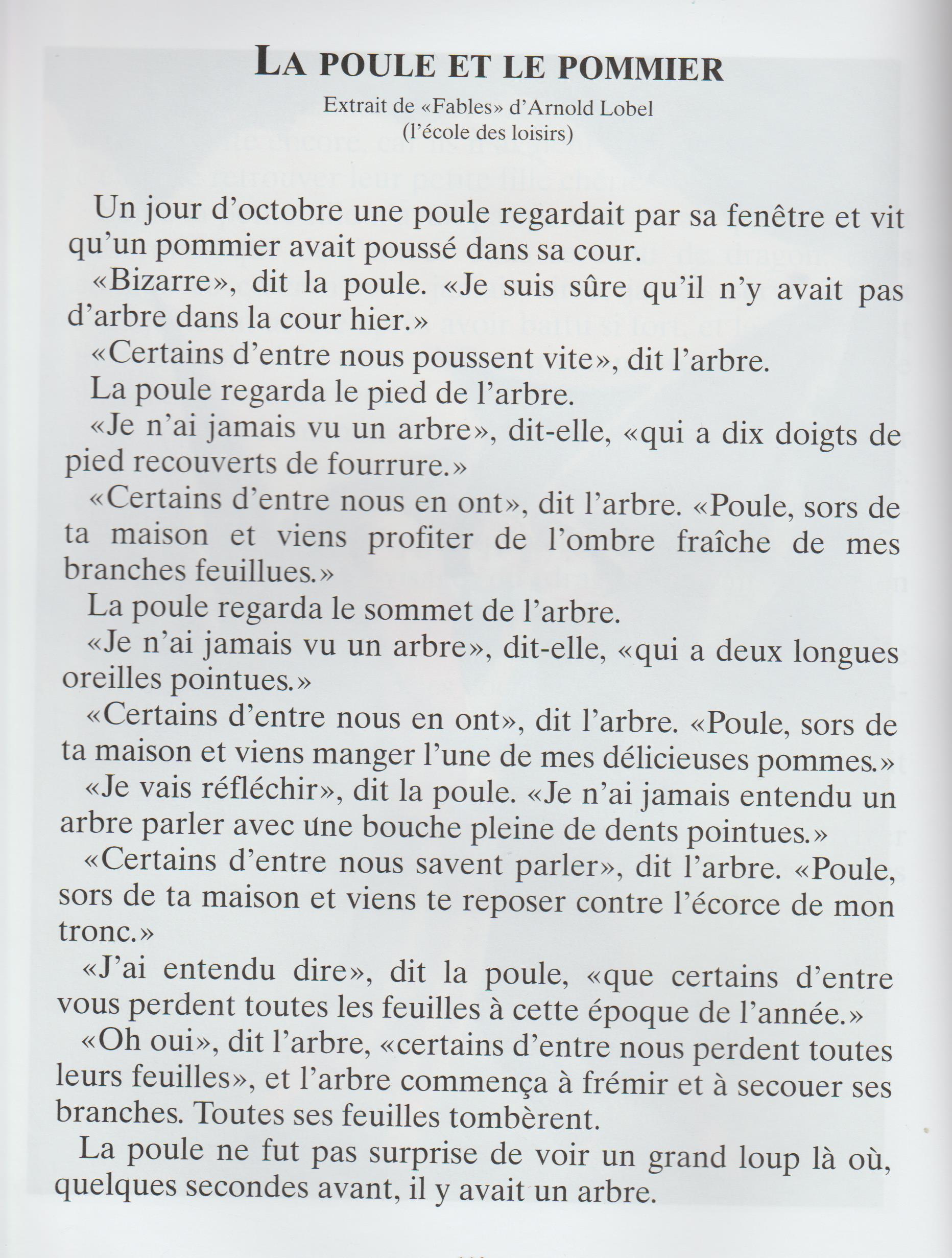 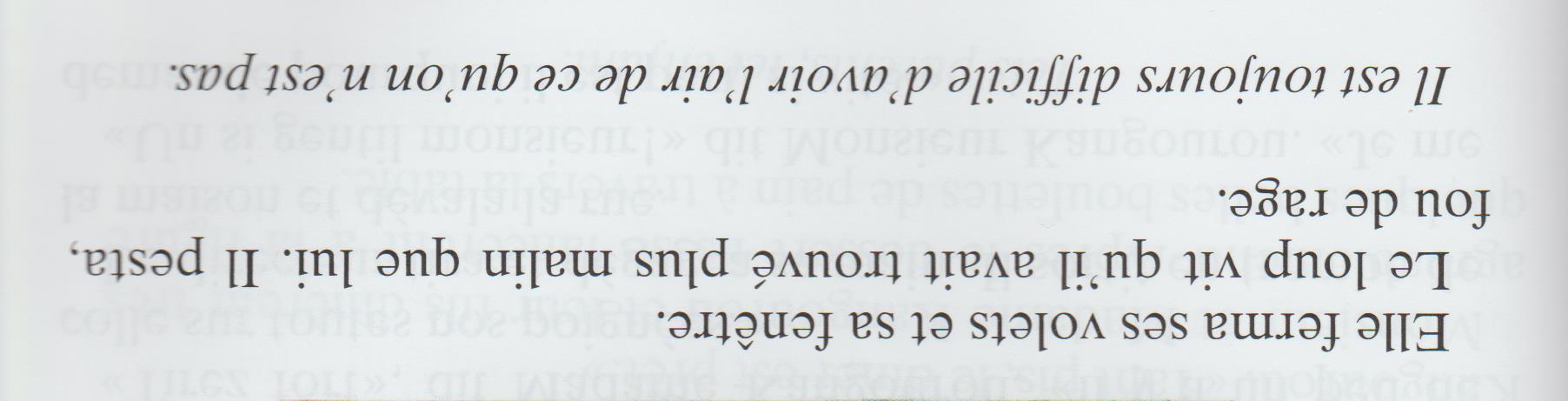 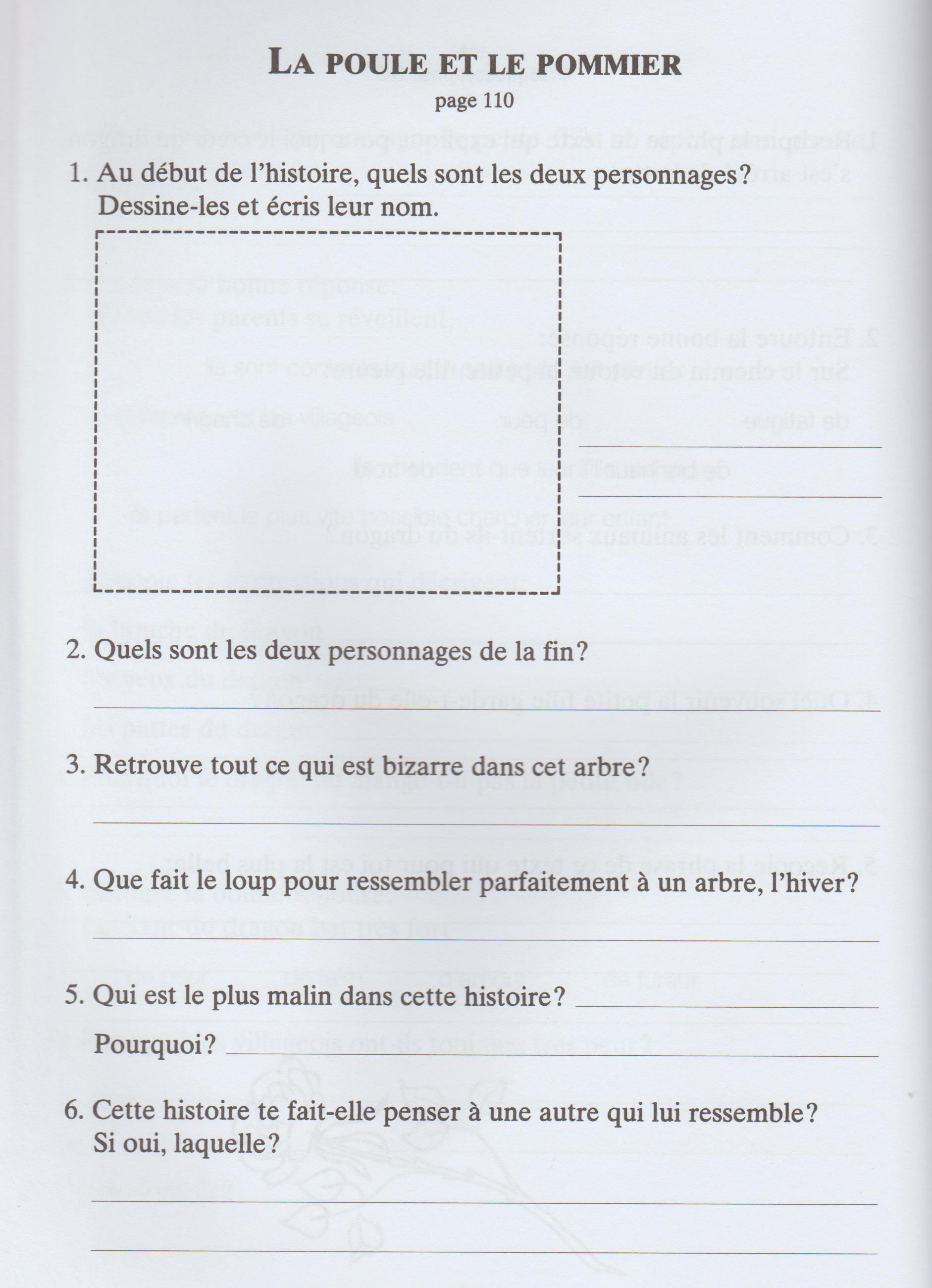 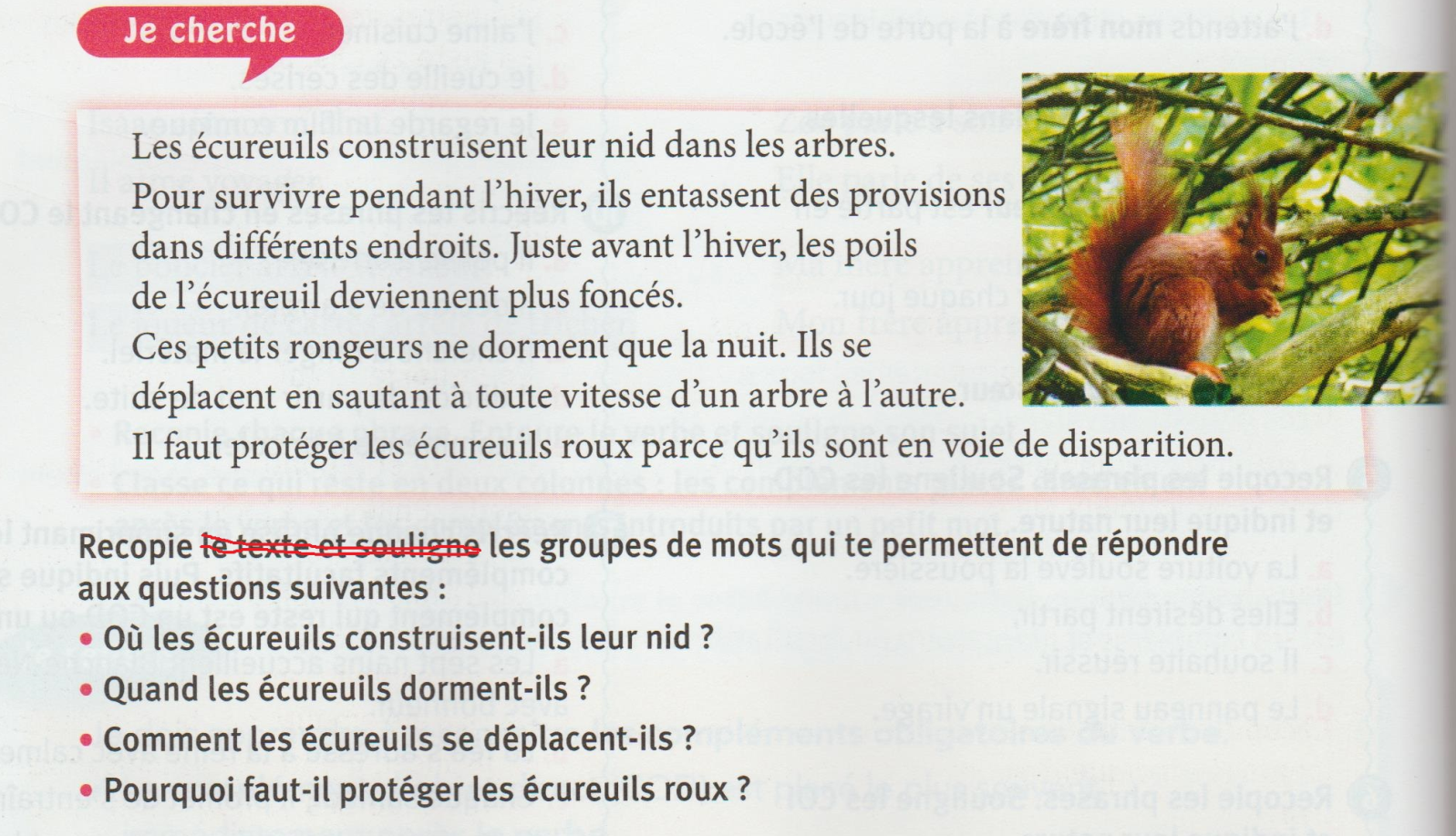 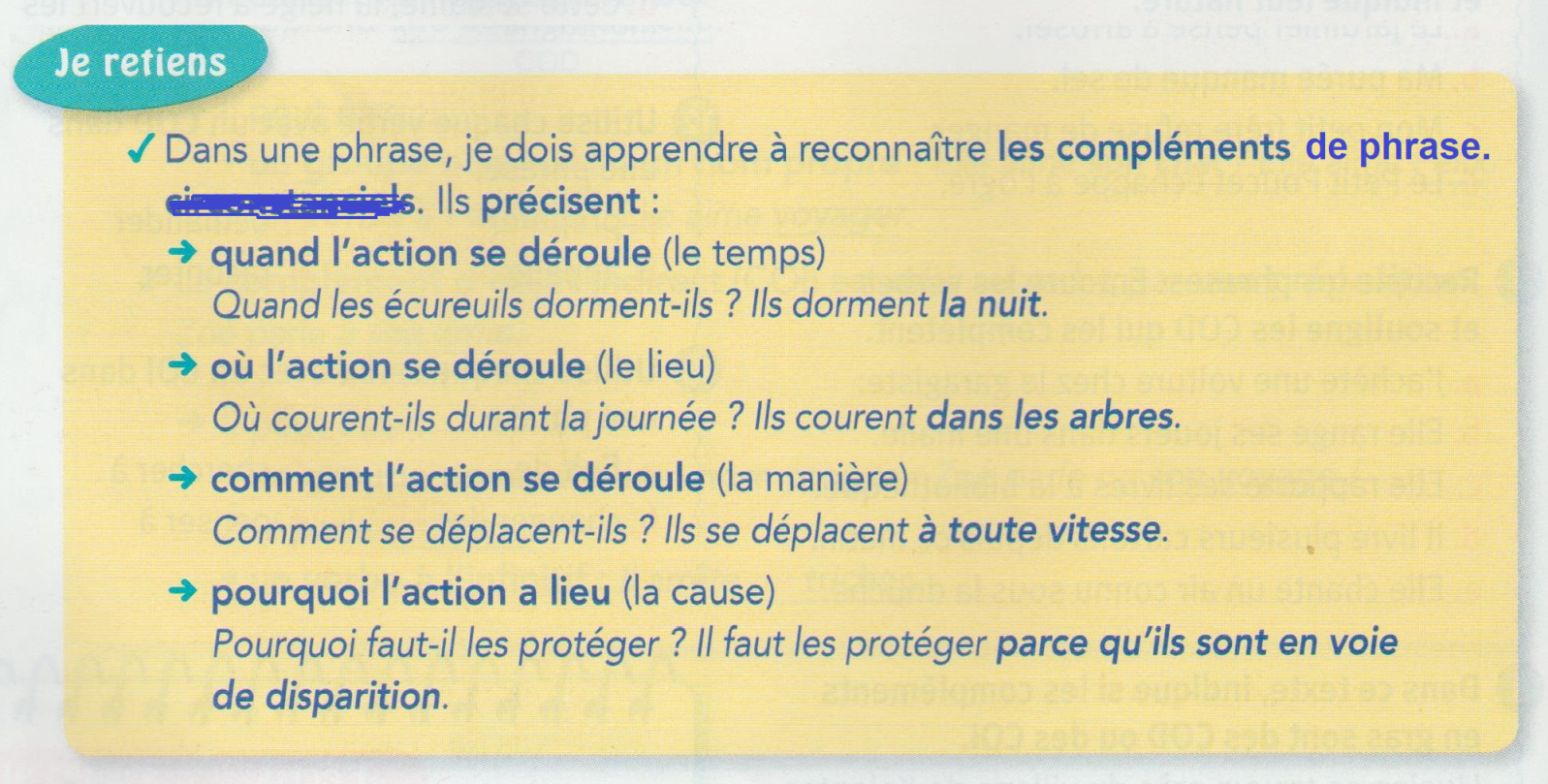 